ОТВЕТСТВЕННОСТЬ МНОГОФУНКЦИОНАЛЬНОГО ЦЕНТРА(в соответствии с Федеральным законом от 27.07.2010 № 210-ФЗ «Об организации предоставления государственных и муниципальных услуг»)Многофункциональный центр, его работники, иные организации, привлекаемые в целях повышения территориальной доступности государственных и муниципальных услуг, предоставляемых по принципу «одного окна», для реализации функций многофункционального центра (далее − привлекаемые организации), и их работники несут ответственность, установленную законодательством Российской Федерации:за полноту передаваемых органу, предоставляющему государственную услугу, или органу, предоставляющему муниципальную услугу, запросов, иных документов, принятых от заявителя в многофункциональном центре;за своевременную передачу органу, предоставляющему государственную услугу, или органу, предоставляющему муниципальную услугу, запросов, иных документов, принятых от заявителя, а также за своевременную выдачу заявителю документов, переданных в этих целях многофункциональному центру органом, предоставляющим государственную услугу, или органом, предоставляющим муниципальную услугу;за соблюдение прав субъектов персональных данных, за соблюдение законодательства Российской Федерации, устанавливающего особенности обращения с информацией, доступ к которой ограничен федеральным законом.Вред, причиненный физическим или юридическим лицам в результате ненадлежащего исполнения либо неисполнения многофункциональными центрами или их работниками обязанностей, предусмотренных настоящим Федеральным законом, другими федеральными законами, принимаемыми в соответствии с ними иными нормативными правовыми актами Российской Федерации, законами и иными нормативными правовыми актами субъектов Российской Федерации, муниципальными правовыми актами, соглашениями о взаимодействии, возмещается в соответствии с законодательством Российской Федерации.Вред, причиненный физическим или юридическим лицам в результате ненадлежащего исполнения либо неисполнения привлекаемыми организациями и ее работниками обязанностей многофункционального центра, возмещается многофункциональным центром в соответствии с законодательством Российской Федерации. Многофункциональный центр вправе предъявить к привлекаемым организациям регрессное требование о возмещении сумм, выплаченных третьим лицам, если докажет, что вред возник по ее вине.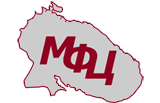 Государственное областное бюджетное учреждение«Многофункциональный центр Мурманской области»